Presseinformation»Die Cranach-Verschwörung« von Friederike SchmöeMeßkirch, Februar 2022Cranach-Jahr
Der 15. Fall für die Bamberger Privatermittlerin Katinka Palfy von Autorin Friederike SchmöeLucas Cranach der Ältere (1472-1553) zählt zu den bedeutendsten bildenden Künstlern der Renaissance. Sein Gesamtwerk umfasst rund 5.000 Gemälde, die in der Cranach-Werkstatt entstanden sind. Eine Vielzahl davon ist noch heute in der Fränkischen Galerie auf der Kronacher Festung zu bestaunen. Zum 550. Geburtstag des Malers veröffentlicht die Bamberger Autorin Friederike Schmöe mit »Die Cranach-Verschwörung« einen Kriminalroman, in dem seine Werke eine zentrale Rolle einnehmen. Im Fokus der Handlung steht der Mord an einer jungen Studentin, die sich als Kunst-Modell etwas dazu verdiente. Unerwartet erhält die Privatermittlerin Katinka Palfy den Auftrag, im Umfeld der Kunstszene zu ermitteln. Dabei trifft sie auf undurchsichtige Charaktere, die mehr Wert auf Gefälligkeiten als auf die Wahrheit legen. Als dann bei der Enthüllung eines neuentdeckten Cranach-Werkes ein Mordanschlag verübt wird, muss sie schnell handeln und bringt sich selbst in Gefahr. Auch der 15. Fall für die Bamberger Privatermittlerin überzeugt durch einem mitreißenden Plot. Dabei gewährt die Autorin den LeserInnen Einblicke in die Kunstfälscherszene, die von exzentrischen, verkannten Genies und Hochstaplern bevölkert ist.Zum BuchIn Kronach, der Cranach-Stadt, soll in Kürze ein wiederentdecktes Gemälde von Lucas Cranach dem Älteren enthüllt werden. Wenige Tage zuvor stürzt die Studentin Lara in einem Bamberger Hochhaus durch einen Müllschacht, den es längst nicht mehr geben dürfte. Die Spur führt Privatdetektivin Katinka Palfy zu einer Galeristin, einem exaltierten Maler und deren glamourhaften Entourage, die sich tief in ein Netz aus Lügen und Realitätsverlust verstricken …Die AutorinGeboren und aufgewachsen in Coburg, wurde Friederike Schmöe früh zur Büchernärrin – eine Leidenschaft, der die Universitätsdozentin heute beruflich nachgeht. In ihrer Schreibwerkstatt in der Weltkulturerbestadt Bamberg verfasst sie seit 2000 Kriminalromane und Kurzgeschichten, gibt Kreativitätskurse für Kinder und Erwachsene und veranstaltet Literaturevents, auf denen sie in Begleitung von Musikern aus ihren Werken liest. Ihr literarisches Universum umfasst unter anderem die Krimireihen um die Bamberger Privatdetektivin Katinka Palfy und die Münchner Ghostwriterin Kea Laverde.Die Cranach-VerschwörungFriederike Schmöe311 SeitenEUR 13,00 [D] / EUR 13,40 [A]ISBN 978-3-8392-0120-6Erscheinungstermin: 9. Februar 2022Kontaktadresse: Gmeiner-Verlag GmbH Petra AsprionIm Ehnried 588605 MeßkirchTelefon: 07575/2095-153Fax: 07575/2095-29petra.asprion@gmeiner-verlag.dewww.gmeiner-verlag.deCover und Porträtbild zum Download (Verlinkung hinterlegt)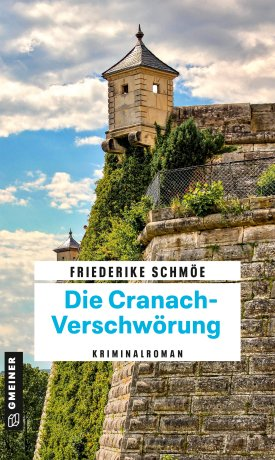 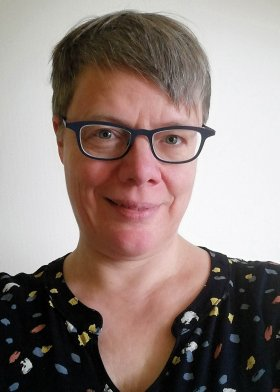 				Bildrechte: privatAnforderung von Rezensionsexemplaren:Friederike Schmöe »Die Cranach-Verschwörung«, ISBN 978-3-8392-0120-6Absender:RedaktionAnsprechpartnerStraßeLand-PLZ OrtTelefon / TelefaxE-Mail